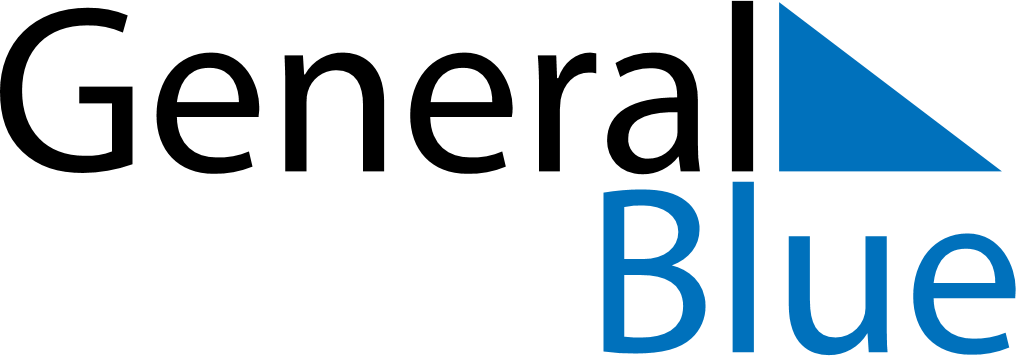 September 2024September 2024September 2024ChileChileSundayMondayTuesdayWednesdayThursdayFridaySaturday123456789101112131415161718192021National holidayArmy Day222324252627282930